Witajcie Krasnoludki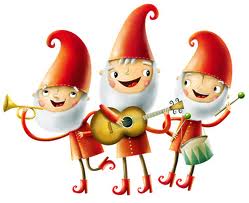 W tym tygodniu Naszym tematem będą wakacyjne podróże. Dobrego czasu dla Wszystkich„ Czym podróżujemy?”- prezentacja niektórych środków lokomocji , opisywanie ich wyglądu, podanie nazwy. - dziecko mówi, gdzie można podróżować tym pojazdem /w  powietrzu, po wodzie, po ulicach/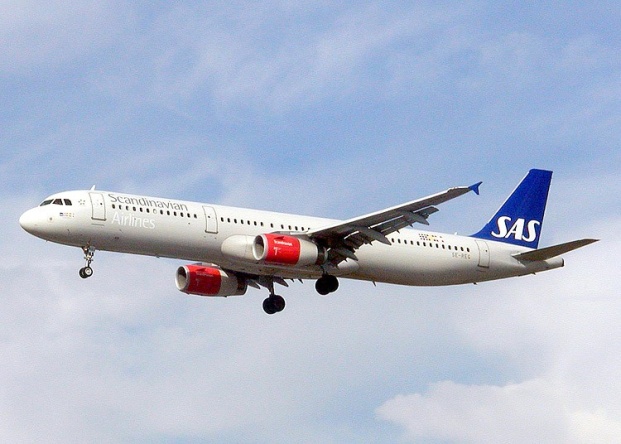 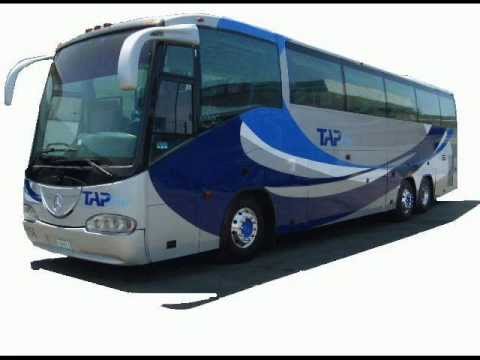 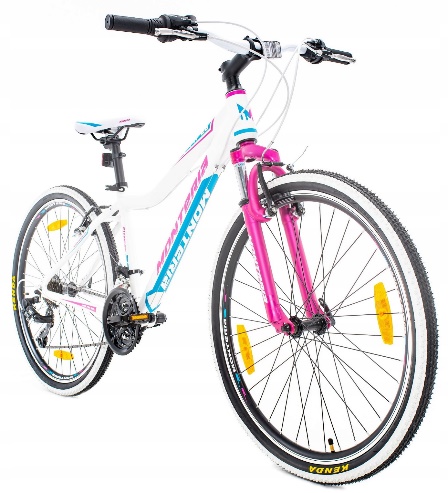 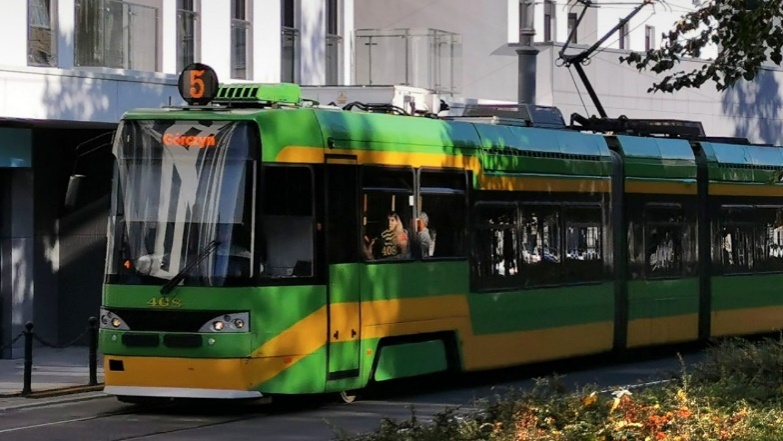 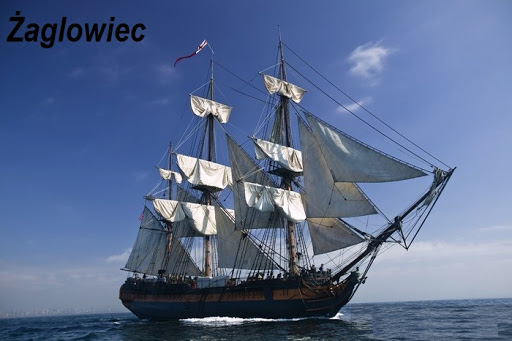 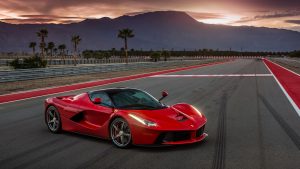 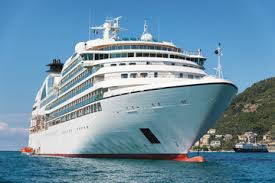 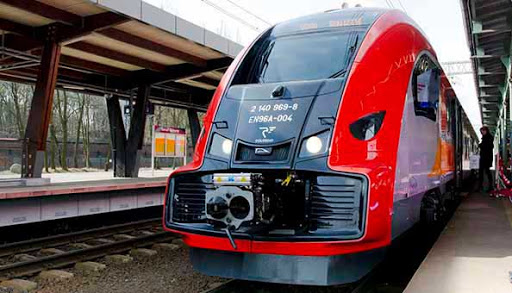 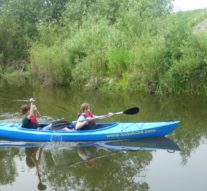 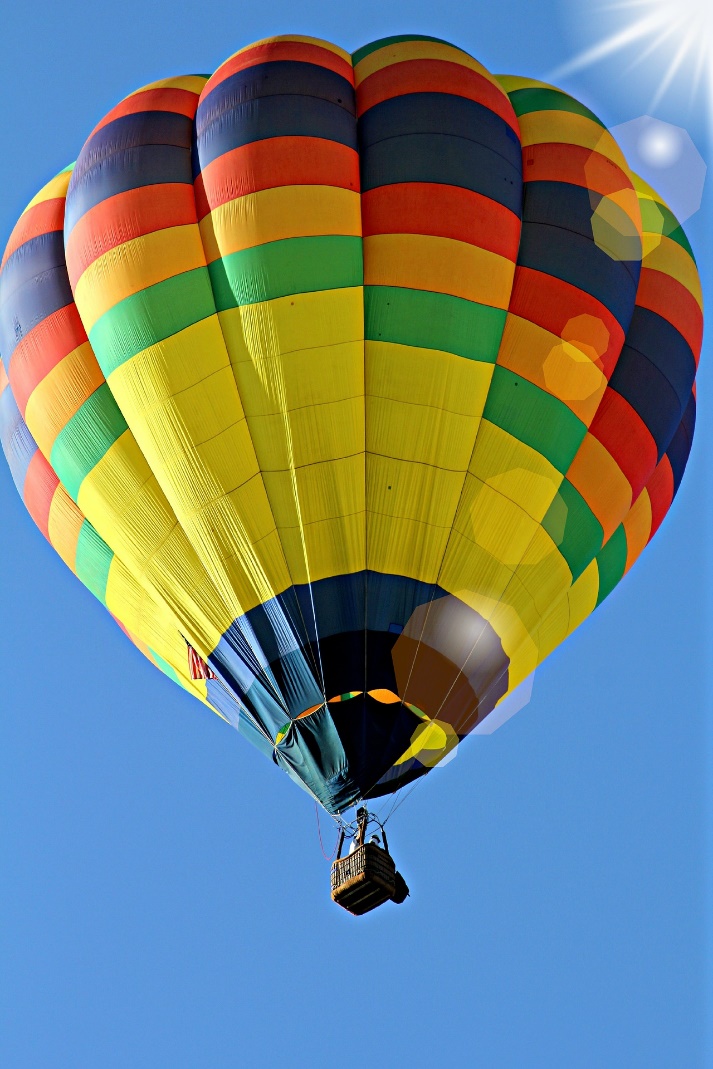 Zabawa ruchowo – naśladowcza  - zapraszamy dziecko w podróż i prosimy, aby ruchem pokazało pojazd, którym będzie się poruszać.- wyrusza z domu samochodem – dziecko biega, naśladując rękami kręcenie kierownicą, Następnie zatrzymuje się na parkingu i zostawia tam samochód.- wsiada do samolotu. Samolot startuje  / dziecko kuca/, unosi się / dziecko biega z rozłożonymi rękami / i ląduje /znów  kuca/.- wsiada do pociągu / naśladuje gwizd lokomotywy i jedzie po całym pokoju  w różne strony, omijając przeszkody/ można to  robić przy piosence „ Jedzie pociąg z daleka” /https://www.youtube.com/watch?v=PjUopo-DJio - dojeżdża tym pociągiem nad jezioro, gdzie wsiada do kajaka/ maszeruje , naśladując jednocześnie ruch wiosłowania/.        3. Rozwiązanie zagadki B. Szelągowskiej „Wakacje”             Morze, góry lub jeziora.             Pociąg wjeżdża już na stację.             Lato wreszcie się zaczyna.             Czas rozpocząć więc ……./wakacje/Słuchanie opowiadania E. Stadmuller „ Wakacje”.Książka str. 74 – 75 Czytamy opowiadanie , a dziecko w książce ogląda ilustracje do niego.- Bartek chwalił się, że na wakacje pojedzie do Grecji – opowiadał Olek. – Mówił, że  będzie się uczył nurkować i dostanie od taty cały potrzebny sprzęt.- Zobaczycie, że będziecie się u nas bawić równie dobrze jak i on – chrząknął dziadzio. Już moja w tym głowa. Postanowiliśmy z babcią , że kupimy wielki , dmuchany basen i ustawimy go w ogrodzie.- Hurrra !  - zawołała Ada . – A będę w nim mogła puszczać  moje kaczuszki ? - Jasne – roześmiała się babcia – i kaczuszki i łódeczki i co tam sobie wymyślisz.-Szkoda, że w ogrodzie nie ma piaskownicy, bo byśmy mieli własną plażę – rozmarzył się Olek.- To akurat nie problem – włączył się do rozmowy tata. – Cztery deski się znajdą , a sąsiad dziadków , pan Antoni, handluje materiałami budowlanymi, więc na pewno przywiezie parę worków piasku. - I będzie plaża ! – zawołała Ada.- I huśtawka – dodał dziadzio. – Znalazłem ją na strychu.- Tę samą , na której ja się huśtałem ? – ożywił się tato.- Tylko nie próbuj tego robić, bo moja biedna grusza  nie wytrzyma takiego ciężaru – przestraszył się dziadzio.- Oj tam, oj tam…- mruknął tato.- To mocne drzewo, nawet nie wiesz , ile wytrzymało…I Bartek powiedział jeszcze, że będzie zwiedzał jakieś strasznie stare budowle – przypomniał sobie Olek.- Stare budowle , powiadasz – dziadek uśmiechnął się tajemniczo.- Ciekaw jestem, czy on kiedyś widział studnię z prawdziwym żurawiem ?- Takim żywym żurawiem ?  - zdziwiła się Ada .- Tak nazywało się urządzenie , którym bardzo dawno temu  wyciągano wodę ze studni – wyjaśniła wnuczce babcia. Tam, gdzie wybierzemy się na wycieczkę , można zobaczyć prawdziwe chaty  kryte strzechą, poletka lnu,  stary wiatrak i drabiniasty wóz – taki , jakim jeszcze jeździł mój dziadek.- W sąsiedniej wsi powstał skansen – wyjaśniła mamie babcia. – I naprawdę jest w nim co zobaczyć.- Chciałbym, żeby te wakacje już się zaczęły – westchnął Olek. I nic nie szkodzi, że nie pojadę do Grecji – dodał po chwili.Rozmowa na podstawie opowiadania i ilustracji w książce.- Dokąd Bartek pojedzie na wakacje ?-Gdzie wakacje spędzą Ada i Olek ?- Co przygotowali dziadkowie, aby umilić wakacje Adzie i Olkowi ?- Dokąd ty chciałbyś/chciałabyś/ pojechać na wakacje ?- Czym można podróżować w czasie wakacji?        6. Ćwiczenia rozwijające myślenie.             - pokazanie  dziecko czterech obrazków , przedstawiających góry, morze, wieś i miasto.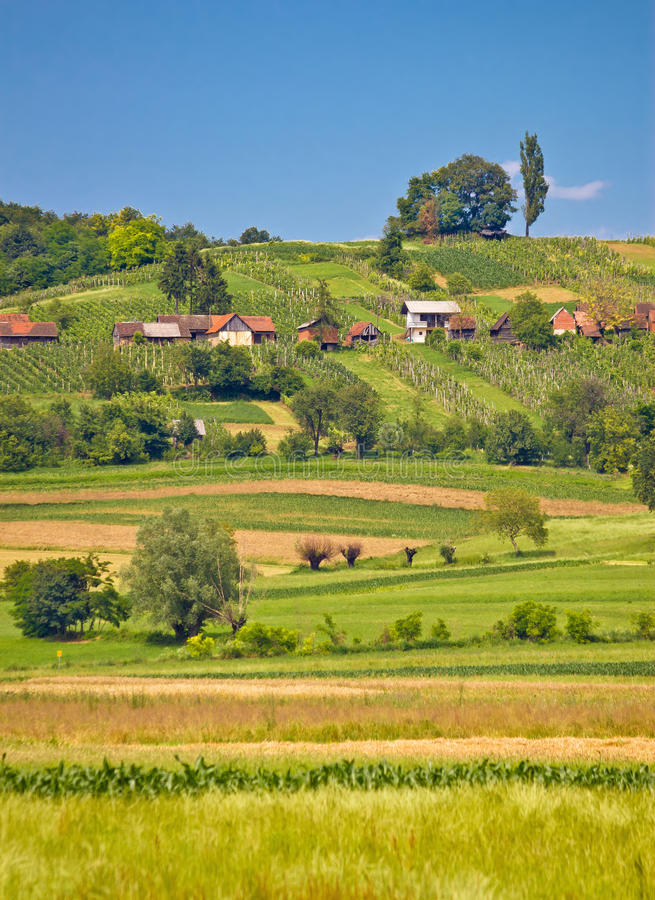 wieś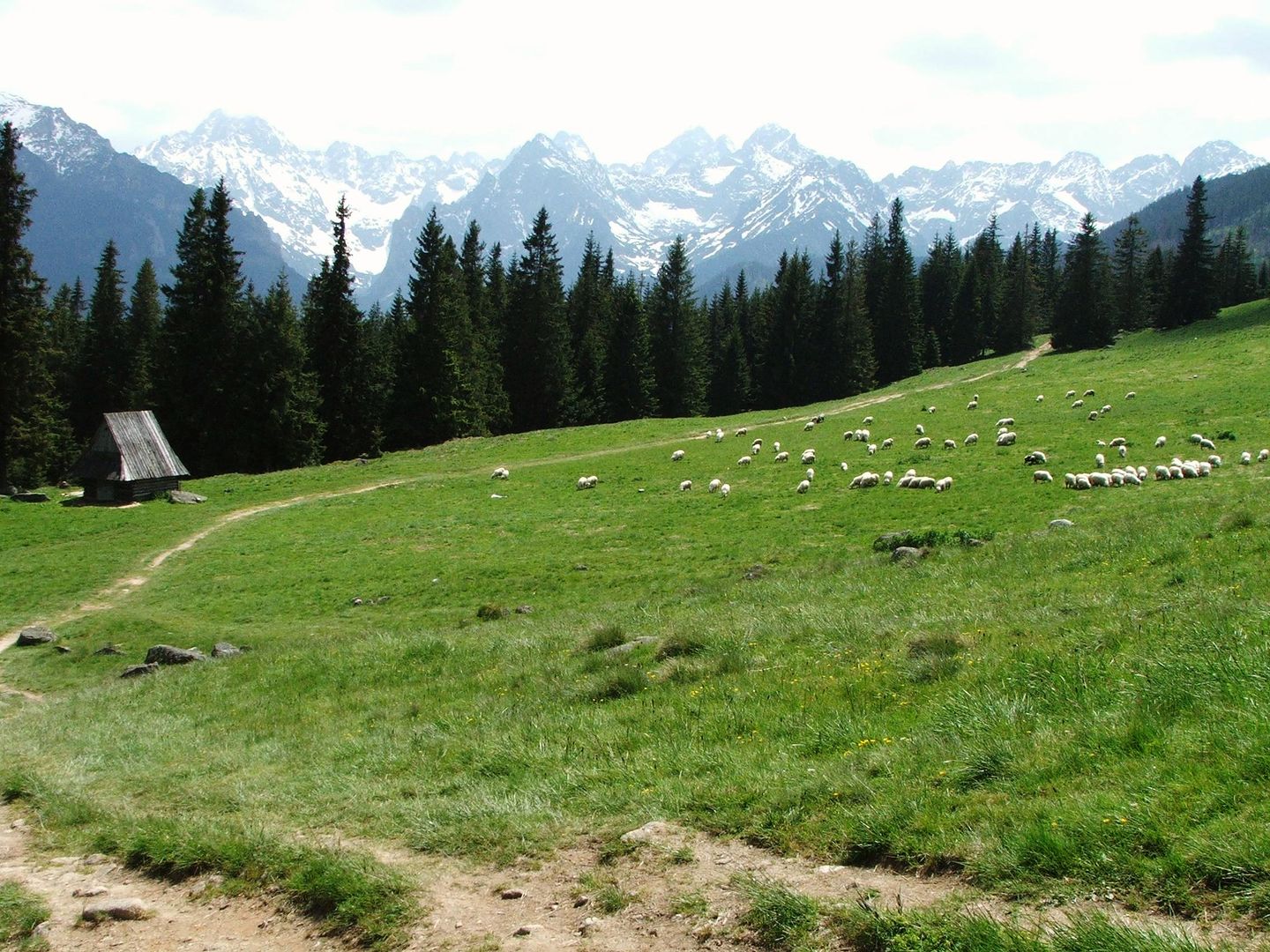 góry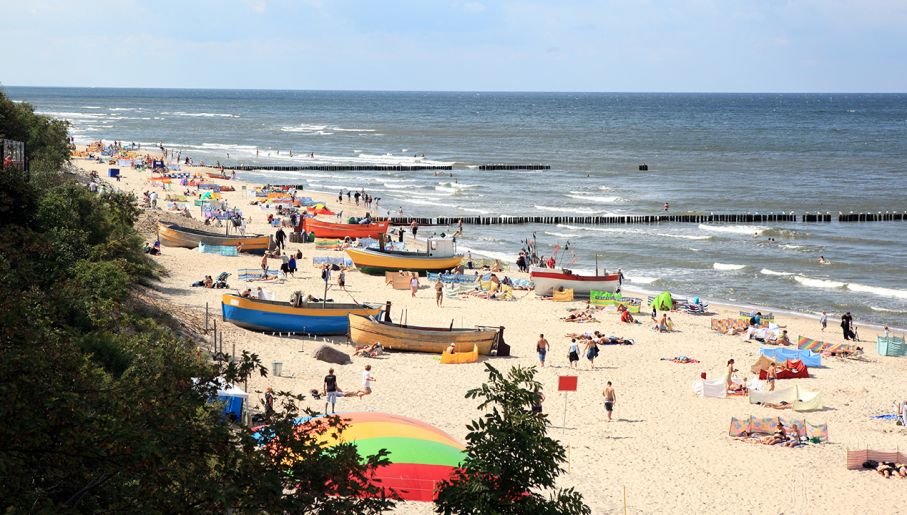 morze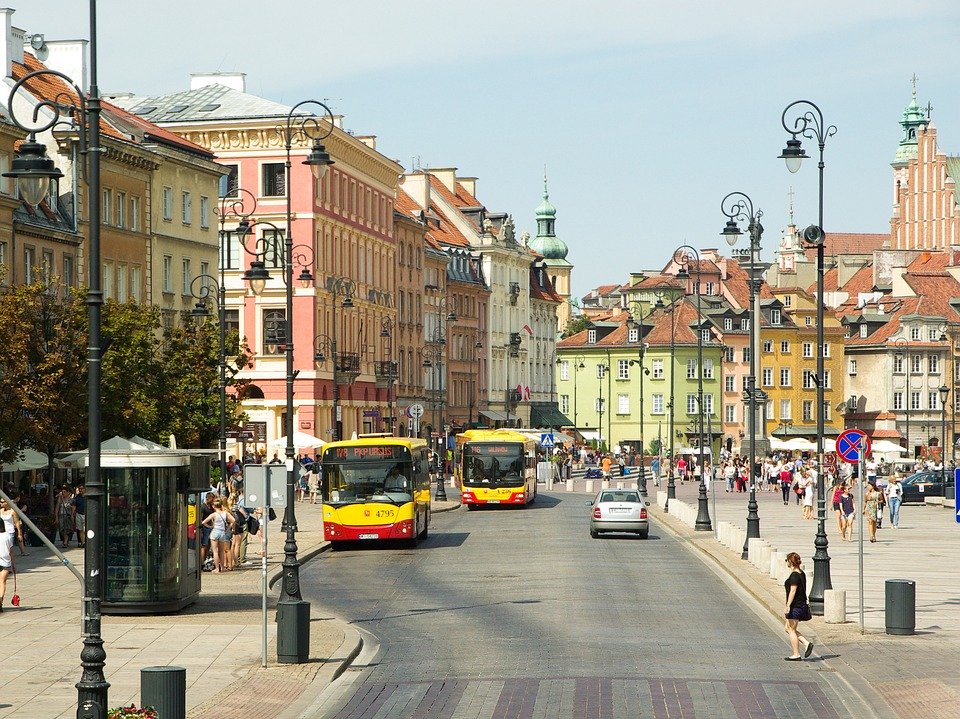 miasto          -  podajemy cztery zdania i prosimy, aby dziecko zgadło, dokąd pojadą dzieci na wakacje i  wskazało odpowiedni obrazek.          - Kasia zobaczy : pole, krowę, świnkę, kurę / wieś/         - Krzyś zobaczy : statek, piasek , wodę i muszelki / morze/          - Maciek zobaczy : owce, źródło, pagórki, drewniane chaty / góry/          - Wiktoria zobaczy : zabytki, tramwaje, muzeum, skrzyżowania / miasto/7. Zabawa dydaktyczna ; co warto zabrać na wakacje oprócz ubrań? - dziecko nazywa  przedmioty pokazane na obrazkach : lornetka, latarka, plecak, łopatka, wiaderko, lupa, notes, długopis ,okulary przeciwsłoneczne, piłka, apteczka, aparat fotograficzny.8. Karty pracy , cz.2,nr 56   Dziecko :     - mówi, co Olek i Ada spakowali do swoich plecaków.    - określa, co one będą robiły na wakacjach.    -  rysuje po śladzie linii rysunku.9 . Nazywanie zabawek do piaskownicy / łopatka, wiaderko,  polewaczka/    Kolorowanie tych przedmiotów.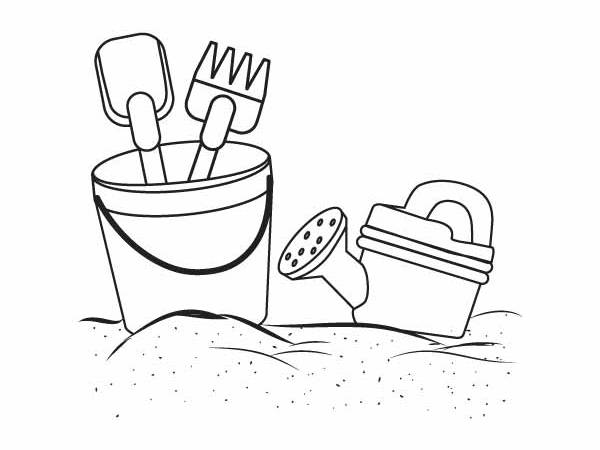 10. Ćwiczenia w kartach pracy / cz.2 , nr 19/    Dziecko;      - rysuje po śladach szarych linii rysunku     - rysuje rybki po śladach.11. Zabawa matematyczna : ile jest muszelek ? Których muszelek jest więcej małych czy dużych ? O ile ?12. Praca plastyczna ; wyklejanie plasteliną muszelek.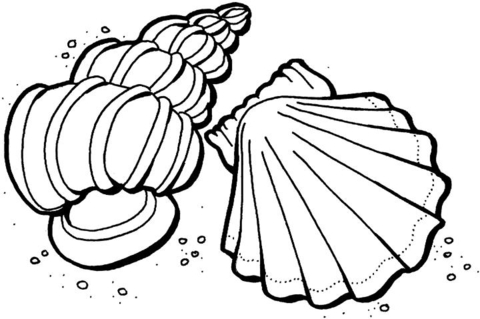 13. Słuchanie muzyki relaksacyjnej „ Szum morza”https://www.youtube.com/watch?v=cnvHLmQXkmo14. Kolorowy autobus. Praca plastyczna – autobus w barwach wakacji./ wyprawka plastyczna, karta nr 12, kredki, naklejki/ Dziecko:    - wypycha z karty wycięty obrazek autobusu,   -  składa autobus według instrukcji, tak, aby go można było postawić.15. Ćwiczenia spostrzegawczości – Samochodowe memory.      Dziecko łączy w pary obrazki dwóch takich samych samochodów, określa ich rodzaj i kolor.16. Ćwiczenia w kartach pracy , cz.2, nr 20    Dziecko :       - nazywa obrazki,     - mówi, które nie pasują do pozostałych i je skreśla     - uzasadnia swój wybór.17. Słuchanie wiersza B. Szelągowskiej „ Bezpieczne wakacje”.Jak wspaniale ! Już wakacje !       To najlepsza  w roku pora !       Można pływać sobie w morzu       Albo wskoczyć do jeziora.      Na szczyt w górę wspiąć się warto !      Jak tam pięknie i wysoko !      W zeszłym roku po raz pierwszy      Zobaczyłem Morskie Oko !  Ale zawsze pamiętajmy,By dorosłych się pilnować.Chodzić w górach – lecz po szlakachKremem z filtrem się smarować.Czapkę nosić – taką z daszkiem- porażenia się unika.Kąpać się w strzeżonych miejscachI pod okiem ratownika.I rodziców trzeba słuchać.Kto tak robi, ten ma rację.Ach jak miło i wesoło,Bo to przecież są wakacje!Rozmowa z dzieckiem na podstawie wysłuchanego utworu.- Dlaczego zawsze  trzeba pilnować się dorosłych ?- Co to są górskie szlaki ? Dlaczego wolno chodzić tylko po nich ?- Dlaczego latem smarujemy się kremem z filtrem ?- Do czego jest potrzebna latem czapka z daszkiem ?- Dlaczego można pływać tylko w miejscach, gdzie jest ratownik ?18. Kolorowanka – „Wakacyjny krajobraz”.      Dziecko:      - koloruje rysunek dowolnie wybranego krajobrazu.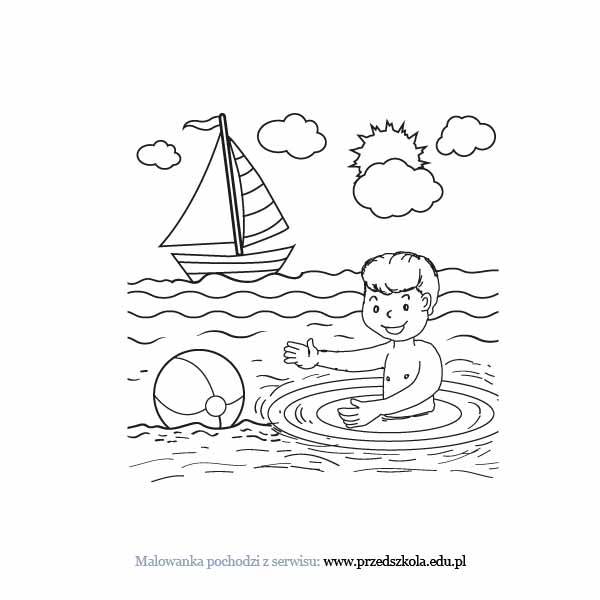 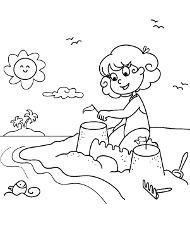 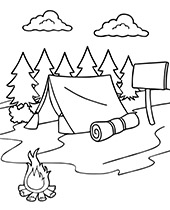 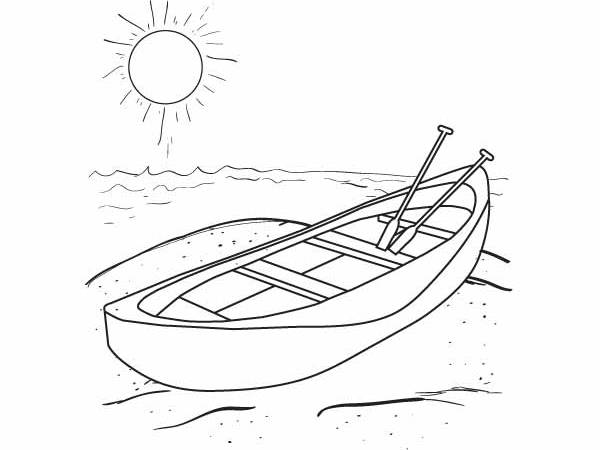 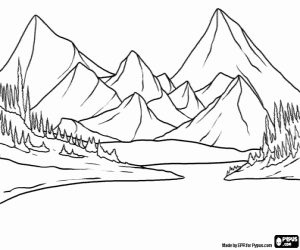 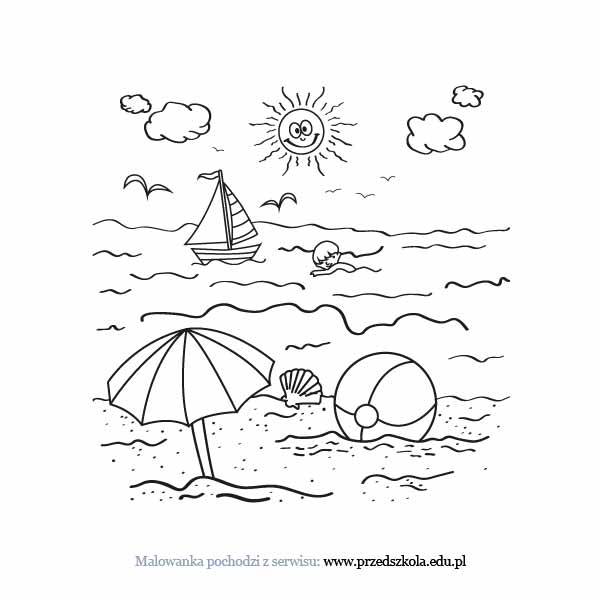 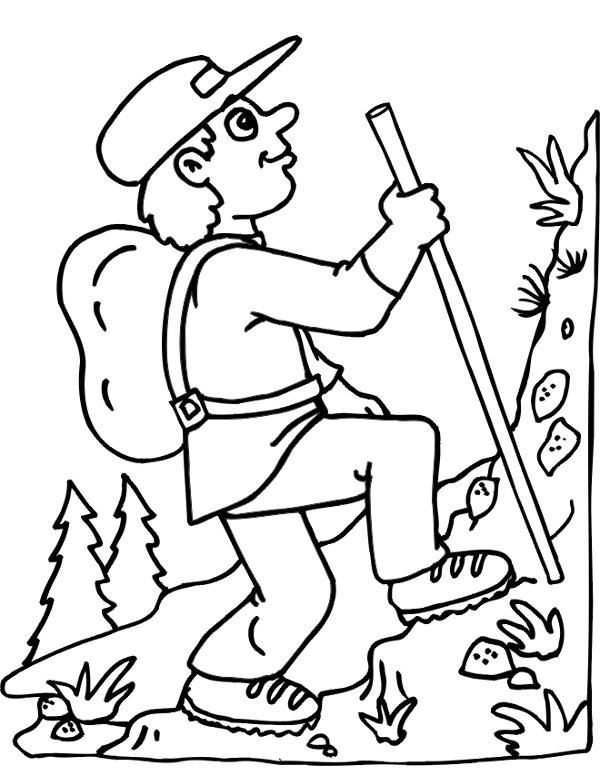  19. Utrwalenie  poznanych zasad  dotyczących bezpieczeństwa w czasie wakacji.       Dziecko mówi „ tak” lub „nie”.-  W lesie można palić ognisko, gdzie się chce. / nie/-  Przed wyjściem na plażę  należy posmarować skórę kremem z filtrem. /tak/- Na plaży wolno śmiecić ./ nie/- Na górskie wyprawy można się wybrać w klapkach / nie/- W czasie jazdy na rowerze trzeba mieć kask ./tak/-  Zawsze trzeba pilnować się dorosłych ./ tak/Życzę miłego tygodnia. Uważajcie na siebie,p. Gosia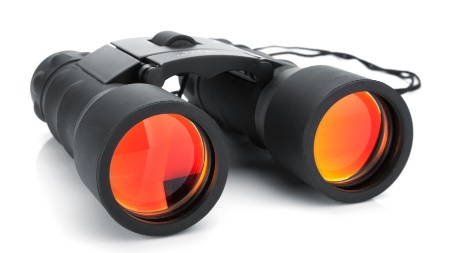 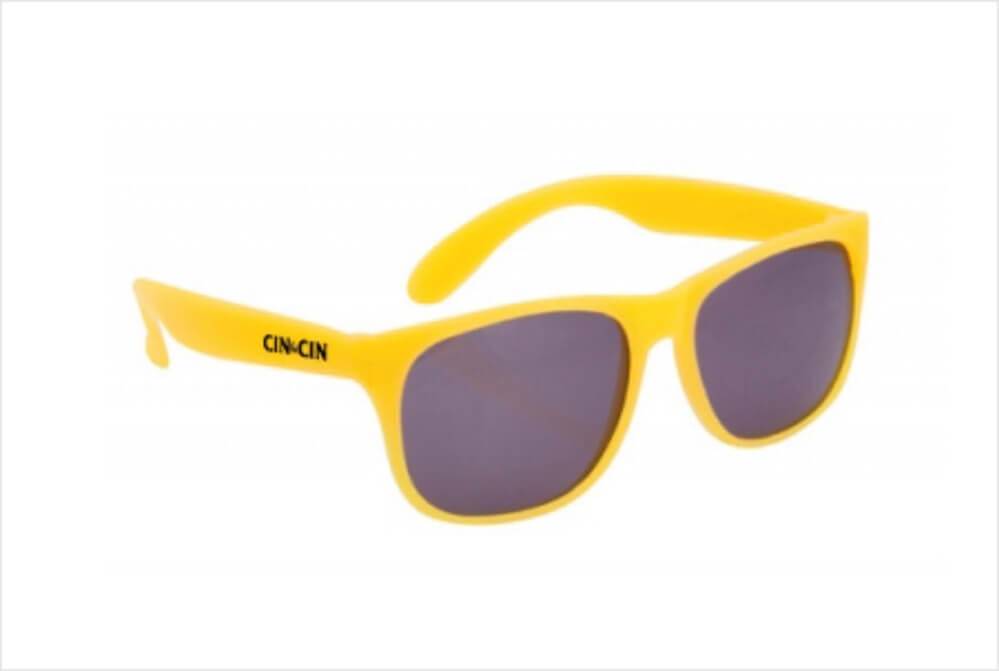 LornetkaOkulary przeciwsłoneczne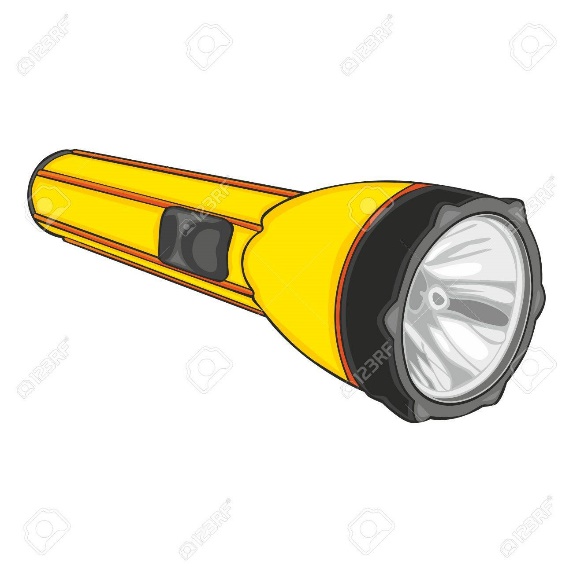 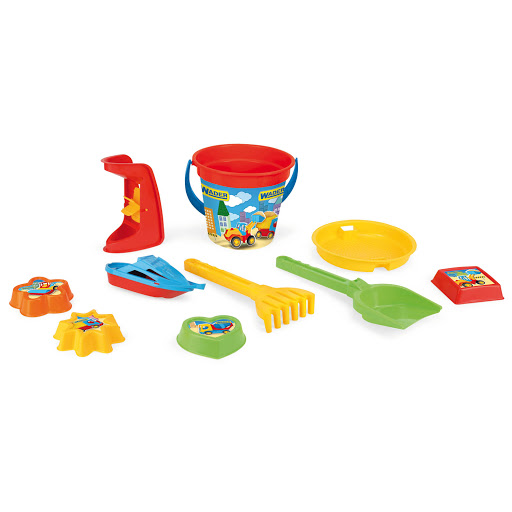 LatarkaZabawki do pasku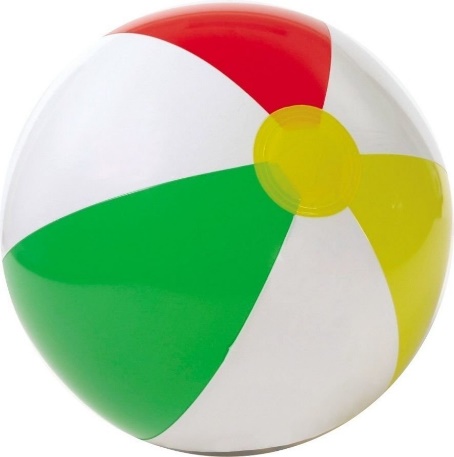 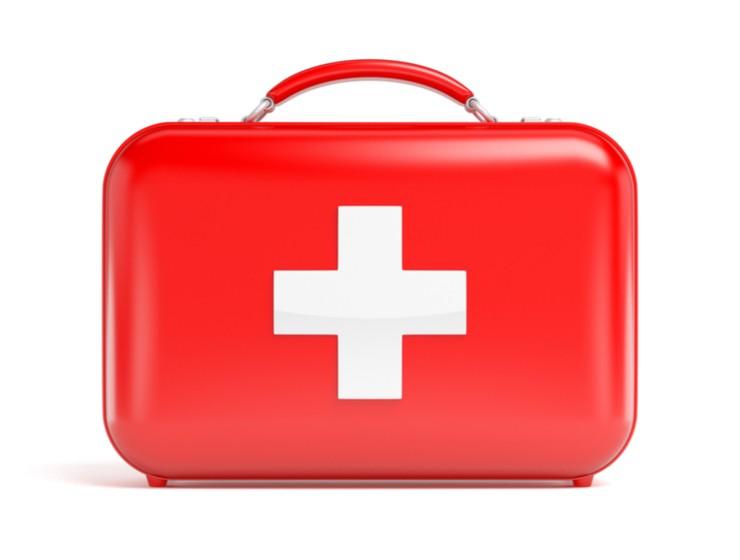 PiłkaApteczka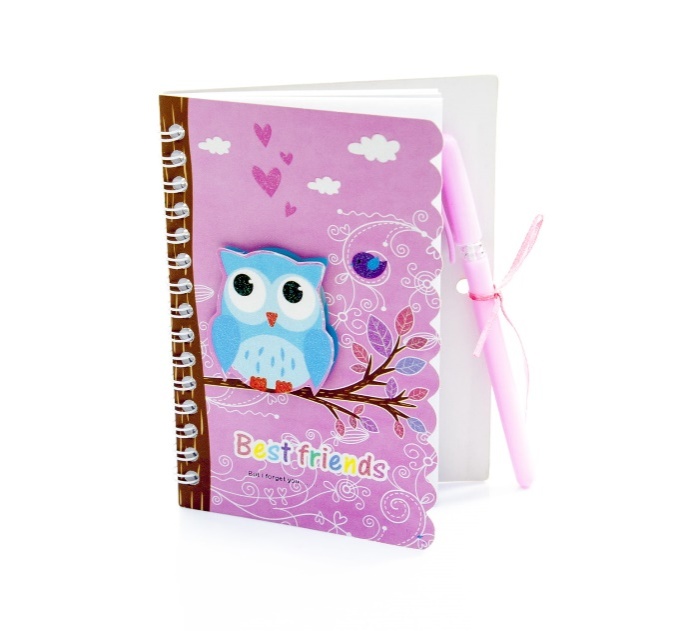 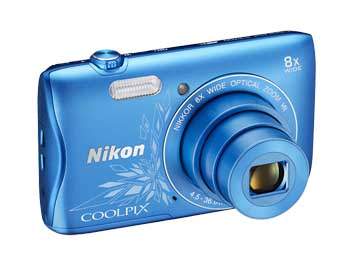 Notes z długopisemAparat fotograficzny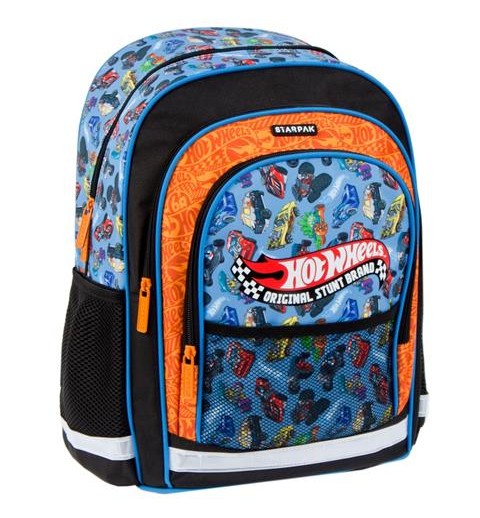 Plecak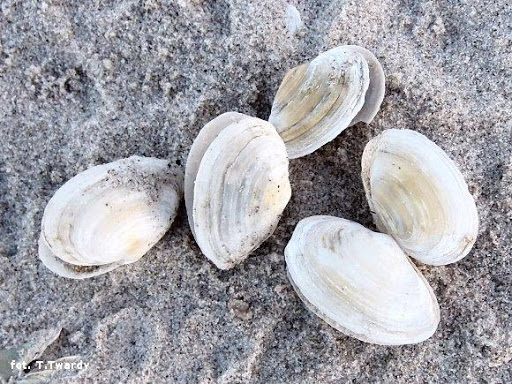 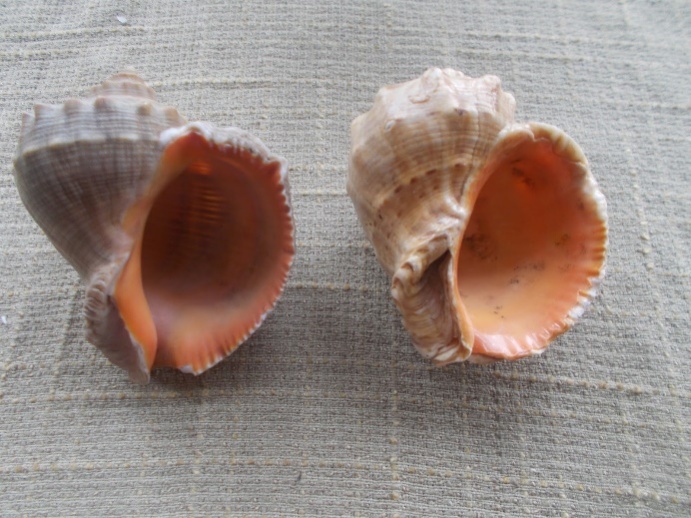 Małe muszelkiDuże muszelki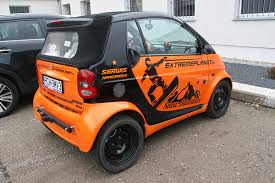 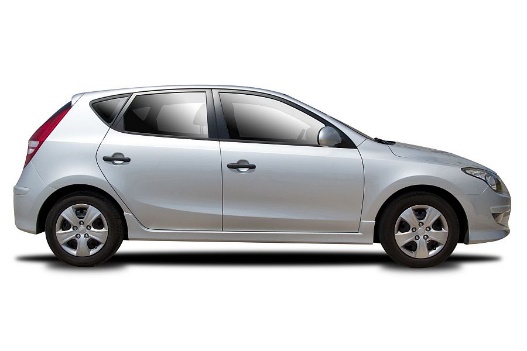 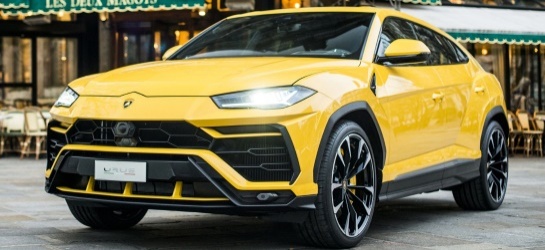 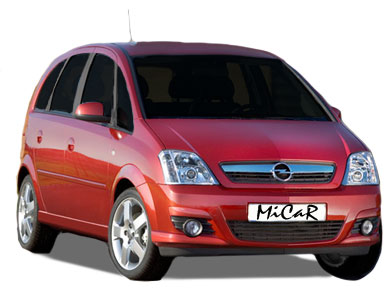 